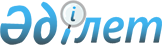 IV сайланған Алматы қаласы мәслихаты XIV сессиясының 2008 жылғы 22 желтоқсандағы "2009 жылға арналған Алматы қаласының бюджеті туралы" N 154 шешіміне өзгерістер енгізу туралы
					
			Күшін жойған
			
			
		
					ІV сайланған Алматы қаласы мәслихатының ХVІ сессиясының 2009 жылғы 20 ақпандағы N 174 шешімі. Алматы қаласы Әділет департаментінде 2009 жылғы 24 ақпанда N 811 тіркелді. Қолданылу мерзімінің аяқталуына байланысты шешімнің күші жойылды - IV сайланған Алматы қаласы мәслихатының ХХVII сессиясының 2010 жылғы 12 сәуірдегі № 322 шешімімен

      Ескерту. Қолданылу мерзімінің аяқталуына байланысты шешімнің күші жойылды - IV сайланған Алматы қаласы мәслихатының ХХVII сессиясының 2010.04.12 № 322 шешімімен.      Қазақстан Республикасының Бюджет Кодексінің 106, 108 баптарына және Қазақстан Республикасының "Қазақстан Республикасындағы жергілікті мемлекеттік және өзін-өзі басқару туралы" Заңының 6, 7   баптарына сәйкес IV сайланған Алматы қаласының мәслихаты ШЕШІМ ЕТТІ:



      IV сайланған Алматы қаласы мәслихаты XIV сессиясының "2009 жылға арналған Алматы қаласының бюджеті туралы" 2008 жылғы 22 желтоқсандағы N 154 шешіміне (нормативтік құқықтық актілердің мемлекеттік тіркеу Тізілімінде N 801 рет санымен 2009 жылғы 12 қаңтарда тіркелген, 2009 жылғы 17 қаңтардағы "Алматы Ақшамы" N 6, 2009 жылғы 17 қаңтардағы "Вечерний Алматы" N 6 газеттерінде жарияланған) мынадай өзгертулер енгізілсін:



      1. 1 тармақ келесі редакцияда жазылсын: 

      "1. 2009 жылға арналған Алматы қаласының бюджеті 1 қосымшаға  сәйкес мынадай көлемдерде бекітілсін: 

      1) кірістер – 266 369 001 мың теңге, оның ішінде: 

      салықтық түсімдер – 160 358 650 мың теңге; 

      салықтық емес түсімдер – 1 838 230 мың теңге; 

      негізгі капиталды сатудан түсетін түсімдер – 10 060 000 мың теңге; 

      республикалық бюджеттен түсетін трансферттер – 94 112 121 мың теңге; 

      2) шығындар – 262 819 060 мың теңге; 

      3) таза бюджеттік кредит беру – -1 333 920 мың теңге, оның ішінде: 

      бюджеттік кредиттерді өтеу – 1 333 920 мың теңге; 

      4) қаржы активтерімен жасалатын операциялар бойынша сальдо – 569 686 мың теңге, оның ішінде: 

      қаржы активтерін сатып алу – 769 686 мың теңге; 

      мемлекеттің қаржы активтерін сатудан түсетін түсімдер – 200 000 мың теңге; 

      5) бюджет профициті – 4 314 175 мың теңге; 

      6) бюджет профицитін пайдалану – - 4 314 175 мың теңге, оның ішінде: 

      қарыздар түсімі – 925 000 мың теңге; 

      қарыздарды өтеу – 6 782 986 мың теңге; 

      бюджет қаражаты қалдықтарының қозғалысы – 1 543 811 мың теңге";



      6-тармақтағы "2 329 228" цифрлары "2 310 181" цифрларымен ауыстырылсын;  



      7-тармақтағы "734 265" цифрлары "770 819" цифрларымен ауыстырылсын;  



      8-тармақтағы "6 546 466" цифрлары "7 527 490" цифрларымен ауыстырылсын;  



      9-тармақтағы "29 978 808" цифрлары "37 660 939" цифрларымен ауыстырылсын;  



      10-тармақтағы "25 770 480" цифрлары "28 699 645" цифрларымен ауыстырылсын;  



      11-тармақтағы "5 203 879" цифрлары "5 915 390" цифрларымен ауыстырылсын;  



      12-тармақтағы "18 270 145" цифрлары "26 814 761" цифрларымен ауыстырылсын;  



      13-тармақтағы "5 480 776" цифрлары "23 445 734" цифрларымен ауыстырылсын;  



      14-тармақтағы "667 000" цифрлары "18 870 338" цифрларымен ауыстырылсын;  



      15-тармақтағы "1 699 462" цифрлары "1 820 508" цифрларымен ауыстырылсын;  



      16-тармақтағы "871 534" цифрлары "2 061 988" цифрларымен ауыстырылсын; 



      17-тармақтағы "9 019 456" цифрлары "49 594 152" цифрларымен ауыстырылсын;  



      18-тармақтағы "3 778 800" цифрлары "1 410 055" цифрларымен ауыстырылсын;  



      20-тармақтағы "2 900 562" цифрлары "555 684" цифрларымен ауыстырылсын.  



      1 қосымша осы шешімнің 1 қосымшасына сәйкес жаңа редакцияда жазылсын.  



      2. Осы шешім 2009 жылдың 1 қаңтарынан бастап қолданысқа енгізіледі.       IV сайланған Алматы қаласы 

      мәслихатының кезектен тыс 

      XIV сессиясының төрағасы                  А. Мұсабаева       IV сайланған Алматы қаласы 

      мәслихатының хатшысы                     Т. Мұқашев 

ІV сайланған

Алматы қаласы мәслихатының

кезектен тыс XVI сессиясының

2009 жылғы 20 ақпандағы

1 қосымша АЛМАТЫ ҚАЛАСЫНЫҢ 2009 ЖЫЛҒА АРНАЛҒАН 

НАҚТЫ БЮДЖЕТІ       IV сайланған Алматы қаласы 

      мәслихатының кезектен тыс 

      XIV сессиясының төрағасы                  А. Мұсабаева 

  

      IV сайланған Алматы қаласы 

      мәслихатының хатшысы                     Т. Мұқашев 
					© 2012. Қазақстан Республикасы Әділет министрлігінің «Қазақстан Республикасының Заңнама және құқықтық ақпарат институты» ШЖҚ РМК
				Санаты Санаты Санаты Санаты Санаты Барлығы

(мың теңге) 
Сыныбы                  Атауы Сыныбы                  Атауы Сыныбы                  Атауы Сыныбы                  Атауы Iшкi сыныбы Iшкi сыныбы Iшкi сыныбы Ерекшелiгi Ерекшелiгi 1 2 3 4 5 6 I. КІРІСТЕР 266369001 1 Салықтық түсімдер 160358650 01Табыс салығы 78510000 2 Жеке табыс салығы 78510000 01 Төлем көзінен салық салынатын табыстардан ұсталатын жеке табыс салығы 67850000 02 Төлем көзінен салық салынбайтын табыстардан ұсталатын жеке табыс салығы 6500000 03 Қызметін біржолғы талон бойынша жүзеге асыратын жеке тұлғалардан алынатын жеке табыс салығы 1150000 04Төлем көзінен салық салынатын шетелдік азаматтар табыстарынан ұсталатын жеке табыс салығы 290000005 Төлем көзінен салық салынбайтын шетелдік азаматтар табыстарынан ұсталатын жеке табыс салығы110000 03Әлеуметтiк салық 59150000 1 Әлеуметтік салық 59150000 01 Әлеуметтік салық 59150000 04Меншiкке салынатын салықтар 14897000 1 Мүлiкке салынатын салықтар 8300000 01 Заңды тұлғалардың және жеке кәсіпкерлердің мүлкіне салынатын салық 7500000 02 Жеке тұлғалардың мүлкiне салынатын салық 800000 3 Жер салығы 2196000 01 Ауыл шаруашылығы мақсатындағы жерлерге жеке тұлғалардан алынатын жер салығы 1000 02 Елдi мекендер жерлерiне жеке тұлғалардан алынатын жер салығы 95000 08 Елді мекендер жерлеріне заңды тұлғалардан, жеке кәсіпкерлерден, жеке нотариустар мен адвокаттардан алынатын жер салығы 2100000 4 Көлiк құралдарына салынатын салық 4400000 01 Заңды тұлғалардың көлiк құралдарына салынатын салық 1100000 02 Жеке тұлғалардың көлiк құралдарына салынатын салық 3300000 5 Бірыңғай жер салығы 1000 01 Бірыңғай жер салығы 1000 05 Тауарларға, жұмыстарға және қызметтер көрсетуге салынатын iшкi салықтар 5614600 2 Акциздер 2364600 02 Қазақстан Республикасының аумағында өндірілген арақ 370000 03 Қазақстан Республикасының аумағында өндірілген этил спиртінің көлемдік үлесі 30-дан 60 процентке дейін күшті ликер-арақ бұйымдар 12600 04 Қазақстан Республикасының аумағында өндірілген шараптар 55000 05 Қазақстан Республикасының аумағында өндірілген коньяк, бренди (отандық өндірістің коньяк спиртінен жасалған өндірілген коньяктан, брендиден басқа ) 92000 07 Қазақстан Республикасының аумағында өндірілген сыра 1420000 37 Қазақстан Республикасының аумағында өндірілген этил спиртінің көлемдік үлесі 1,5-тен 12 процентке дейінгі градусы аз ликер-арақ бұйымдары 115000 96 Заңды және жеке тұлғалар бөлшек саудада өткізетін, сондай-ақ өзінің өндірістік мұқтаждарына пайдаланылатын бензин (авиациялықты қоспағанда) 270000 97 Заңды және жеке тұлғаларға бөлшек саудада өткізетін, сондай-ақ өз өндірістік мұқтаждарына пайдаланылатын дизель отыны 30000 3 Табиғи және басқа ресурстарды пайдаланғаны үшiн түсетiн түсiмдер 1305000 03 Жер бетіне жақын көздердегі су ресурстарын пайдаланғаны үшін төлем 5000 15 Жер учаскелерін пайдаланғаны үшін төлем 500000 16 Қоршаған ортаға эмиссия үшін төленетін төлемақы 800000 4 Кәсiпкерлiк және кәсiби қызметтi жүргiзгенi үшiн алынатын алымдар 1945000 01 Жеке кәсіпкерлерді мемлекеттік тіркегені үшін алынатын алым 67000 02 Жекелеген қызмет түрлерiмен айналысу құқығы үшiн алынатын лицензиялық алым 115000 03 Заңды тұлғаларды мемлекеттік тіркегені және филиалдар мен өкілдіктерді есептік тіркегені, сондай-ақ оларды қайта тіркегені үшін алым 53000 04 Аукциондардан алынатын алым 150000 05 Жылжымалы мүлікті кепілдікке салуды мемлекеттік тіркегені және кеменiң немесе жасалып жатқан кеменiң ипотекасы үшін алынатын алым 25000 14 Көлік құралдарын мемлекеттік тіркегені, сондай-ақ оларды қайта тіркегені үшін алым 40000 18 Жылжымайтын мүлікке және олармен мәміле жасау құқығын мемлекеттік тіркегені үшін алынатын алым 95000 20 Жергілікті маңызы бар және елді мекендердегі жалпы пайдаланудағы автомобиль жолдарының бөлу жолағында сыртқы (көрнекі) жарнамаларды орналастырғаны үшін алынатын төлем 1400000 08 Заңдық мәнді іс-әрекеттерді жасағаны және (немесе) оған уәкілеттігі бар мемлекеттік органдар немесе лауазымды адамдар құжаттар бергені үшін алынатын міндетті төлемдер 2187050 1 Мемлекеттік баж 2187050 02 Мемлекеттік мекемелерге сотқа берілетін талап арыздарынан алынатын мемлекеттік бажды қоспағанда, мемлекеттік баж сотқа берілетін талап арыздардан, ерекше талап ету істері арыздарынан, ерекше жүргізілетін істер бойынша арыздардан (шағымдардан), сот бұйрығын шығару туралы өтініштерден, атқару парағының дубликатын беру туралы шағымдардан, аралық (төрелік) соттардың және шетелдік соттардың шешімдерін мәжбүрлеп орындауға атқару парағын беру туралы шағымдардың, сот актілерінің атқару парағының және өзге де құжаттардың көшірмелерін қайта беру туралы шағымдардан алынады 2000000 04 Азаматтық хал актiлерiн тiркегенi үшiн, сондай-ақ азаматтарға азаматтық хал актiлерiн тiркеу туралы куәлiктердi және азаматтық хал актiлерi жазбаларын өзгертуге, толықтыруға және қалпына келтiруге байланысты куәлiктердi қайтадан бергенi үшiн мемлекеттік баж 22000 05 Шетелге баруға және Қазақстан Республикасына басқа мемлекеттерден адамдарды шақыруға құқық беретiн құжаттарды ресiмдегенi үшiн, сондай-ақ осы құжаттарға өзгерiстер енгiзгенi үшiн мемлекеттік баж 5200 06 Шетелдiктердiң паспорттарына немесе оларды ауыстыратын құжаттарына Қазақстан Республикасынан кету және Қазақстан Республикасына келу құқығына виза бергенi үшiн мемлекеттік баж 125000 07 Қазақстан Республикасының азаматтығын алу, Қазақстан Республикасының азаматтығын қалпына келтiру және Қазақстан Республикасының азаматтығын тоқтату туралы құжаттарды ресiмдегенi үшін мемлекеттік баж 2700 08 Тұрғылықты жерiн тiркегенi үшiн мемлекеттік баж 16000 09 Аңшы куәлігін бергенi және оны жыл сайын тіркегені үшiн мемлекеттік баж 950 10 Жеке жанды заңды тұлғалардың азаматтық, қызметтік қаруының (аңшылық суық қаруды, белгі беретін қаруды, ұңғысыз атыс қаруын, механикалық шашыратқыштарды, көзден жас ағызатын немесе тітіркендіретін заттар толтырылған аэрозольді және басқа құрылғыларды, үрлемелі қуаты 7,5 Дж-дан аспайтын пневматикалық қаруды қоспағанда және калибрі 4.5 мм-ге дейінгілерін қоспағанда) әрбір бірлігін тіркегені және қайта тіркегені үшін алынатын мемлекеттік баж. 2000 12 Қаруды және оның оқтарын сақтауға немесе сақтауға, алып жүруге, тасымалдауға және Қазақстан Республикасының аумағына әкелуге, Қазақстан Республикасынан әкетуге рұқсат бергені үшін алынатын мемлекеттік баж 13200 2 Салықтық емес түсiмдер 1838230 01 Мемлекет меншіктен түсетін кірістер 1613230 1 Мемлекеттік кәсіпорындардың таза кірісі бөлігінің түсімдері 56500 02 Коммуналдық мемлекеттік кәсіпорындардың таза кірісінің бір бөлігінің түсімдері 56500 3 Мемлекет меншігіндегі акциялардың мемлекеттік пакеттеріне дивидендтер 3100 02 Коммуналдық меншігіндегі акциялардың мемлекеттік пакетіне дивидендтер 3100 5 Мемлекет меншігіндегі мүлікті жалға беруден түсетін кірістер 760000 04 Коммуналдық меншіктегі мүлікті жалдаудан түсетін кірістер 760000 7 Мемлекеттік бюджеттен берілген кредиттер бойынша сыйақылар 793630 11 Заңды тұлғаларға жергілікті бюджеттен 2005 жылға дейін берілген бюджеттік кредиттер бойынша сыйақылар 793630 02 Мемлекеттік бюджеттен қаржыландырылатын мемлекеттік мекемелердің тауарларды (жұмыстарды, қызметтерді) өткізуінен түсетін түсімдер 15000 1 Мемлекеттік бюджеттен қаржыландырылатын мемлекеттік мекемелердің тауарларды (жұмыстарды, қызметтерді) өткізуінен түсетін түсімдер 15000 02 Жергілікті бюджеттен қаржыландырылатын мемлекеттік мекемелер көрсететін қызметтерді сатудан түсетін түсімдер 15000 06 Басқа да салықтық емес түсiмдер 210000 1 Басқа да салықтық емес түсiмдер 210000 07 Бұрын жергілікті бюджеттен алынған, пайдаланылмаған қаражаттардың қайтарылуы 150000 09 Жергіліктік бюджетке түсетін салықтық емес басқа да түсімдер 60000 3 Негізгі капиталды сатудан түсетін түсімдер 10060000 01 Мемлекеттік мекемелерге бекітілген, мемлекеттік мүлікті сату 6000000 1 Мемлекеттік мекемелерге бекітілген, мемлекеттік мүлікті сату 6000000 03 Азаматтарға пәтерлер сатудан түсетін түсімдер 6000000 03 Жердi және материалдық емес активтердi сату 4060000 1 Жерді сату 4000000 01 Жер учаскелерін сатудан түсетін түсімдер 4000000 2 Материалдық емес активтердi сату 60000 02 Жер учаскелерін жалға беру құқығын сатқаны үшін төлем 60000 4 Трансферттерден түсетін түсімдер 94112121 02 Мемлекеттiк басқарудың жоғары тұрған органдарынан түсетiн трансферттер 94112121 1 Республикалық бюджеттен түсетiн трансферттер 94112121 01 Ағымдағы нысаналы трансферттер 5838923 02 Нысаналы даму трансферттері 88273198 Функционалдық топ Функционалдық топ Функционалдық топ Функционалдық топ Функционалдық топ Функционалдық топ Кіші функция Кіші функция Кіші функция Кіші функция Кіші функция Бюджеттік бағдарламалардың әкiмшiсi Бюджеттік бағдарламалардың әкiмшiсi Бюджеттік бағдарламалардың әкiмшiсi Бюджеттік бағдарламалардың әкiмшiсi Бағдарлама Бағдарлама Бағдарлама Атауы 1 2 3 4 5 6 II.Шығыстар 262819060 01Жалпы сипаттағы мемлекеттiк қызметтер 2310181 1 Мемлекеттiк басқарудың жалпы функцияларын орындайтын өкiлдi, атқарушы және басқа органдар 1744018 111Республикалық маңызы бар қала мәслихатының аппараты 36206 001Республикалық маңызы бар қала мәслихатының қызметін қамтамасыз ету 36206 121Республикалық маңызы бар қала әкімінің аппараты 1320649 001Республикалық маңызы бар қала әкімінің қызметін қамтамасыз ету 1050649 002Ақпараттық жүйелер құру 270000 123Қаладағы аудан әкімінің аппараты 387163 001Қаладағы аудан әкімі аппаратының қызметін қамтамасыз ету 387163 2 Қаржылық қызмет 379404 356Республикалық маңызы бар қаланың қаржы басқармасы 379404 001Қаржы басқармасының қызметін қамтамасыз ету 211632 003Салық салу мақсатында мүлікті бағалауды жүргізу 12045 004Біржолғы талондарды беру жөніндегі жұмысты және біржолғы талондарды іске асырудан сомаларды жинаудың толықтығын қамтамасыз етуді ұйымдастыру 91037 010Коммуналдық меншікті жекешелендіруді ұйымдастыру 64690 5 Жоспарлау және статистикалық қызмет 186759 357Республикалық маңызы бар қаланың экономика және бюджеттік жоспарлау басқармасы 186759 001Экономика және бюджеттік жоспарлау басқармасының қызметін қамтамасыз ету 186759 02Қорғаныс 770819 1 Әскери мұқтаждар 106220 350Республикалық маңызы бар қаланың жұмылдыру дайындығы, азаматтық қорғаныс, авариялармен табиғи апаттардың алдын алуды және жоюды ұйымдастыру басқармасы 106220 003Жалпыға бiрдей әскери мiндеттi атқару шеңберiндегi iс-шаралар 13993 007Аумақтық қорғанысты дайындау және республикалық маңызы бар қаланың аумақтық қорғанысы 92227 2 Төтенше жағдайлар жөнiндегi жұмыстарды ұйымдастыру 664599 350Республикалық маңызы бар қаланың жұмылдыру дайындығы, азаматтық қорғаныс, авариялармен табиғи апаттардың алдын алуды және жоюды ұйымдастыру басқармасы 664599 001Жұмылдыру дайындығы, азаматтық қорғаныс, авариялармен табиғи апаттардың алдын алуды және жоюды ұйымдастыру басқармасының қызметін қамтамасыз ету 48318 005Республикалық маңызы бар қаланың жұмылдыру дайындығы және жұмылдыру 41591 006Республикалық маңызы бар қалалар, астана ауқымындағы төтенше жағдайлардың алдын-алу және оларды жою 574690 03Қоғамдық тәртіп, қауіпсіздік, құқық, сот, қылмыстық-атқару қызметі 7527490 1 Құқық қорғау қызметi 7527490 352Республикалық маңызы бар қаланың бюджетінен қаржыландырылатын атқарушы ішкі істер органы 6564716 001Республикалық маңызы бар қала бюджетінен қаржыландырылатын атқарушы ішкі істер органының қызметін қамтамасыз ету 6361895 002Республикалық маңызы бар қаланың аумағында қоғамдық тәртіпті қорғау және қоғамдық қауіпсіздікті қамтамасыз ету 172608 003Қоғамдық тәртіпті қорғауға қатысатын азаматтарды көтермелеу 2000 005Ақпараттық жүйелерді құру28213368Республикалық маңызы бар қаланың жолаушылар көлігі және автомобиль жолдары басқармасы 462774 007Елдi мекендерде жол жүрісі қауiпсiздiгін қамтамасыз ету 462774 373Республикалық маңызы бар қаланың құрылыс басқармасы 500000 004Ішкі істер органдарының объектілерін дамыту 500000 04Бiлiм беру 37660939 1 Мектепке дейiнгi тәрбие және оқыту 3220732 123Қаладағы аудан әкімі аппаратының қызметін қамтамасыз ету 3220732 004Мектепке дейінгі тәрбие ұйымдарын қолдау 3220732 2 Бастауыш, негізгі орта және жалпы орта білім беру 22353849 359Республикалық маңызы бар қаланың туризм, дене шынықтыру және спорт басқармасы 1268835 006Балаларға спорт бойынша қосымша бiлiм беру 983835 007Мамандандырылған бiлiм беру ұйымдарында спорттағы дарынды балаларға жалпы бiлiм беру 285000 360Республикалық маңызы бар қаланың білім беру басқармасы 21085014 003Жалпы білім беру 18712680 004Арнайы білім беретін оқу бағдарламалары бойынша жалпы білім беру 1372700 005Мамандандырылған бiлiм беру ұйымдарында дарынды балаларға жалпы бiлiм беру 259576 008Балалар мен жас өспірімдер үшін қосымша білім беру 740058 4 Орта кәсіби бiлiм беру 2888225 353Республикалық маңызы бар қаланың денсаулық сақтау басқармасы 103334 043Техникалық және кәсіби, орта білімнен кейінгі білім беру мекемелерінде мамандар даярлау103334 360Республикалық маңызы бар қаланың білім беру басқармасы 2784891 018Кәсіптік оқытуды ұйымдастыру 9337 024Техникалық және кәсіби білім беру ұйымдарында мамандар даярлау 27775554 5 Мамандарды қайта даярлау және біліктіліктерін арттыру 132897 353Республикалық маңызы бар қаланың денсаулық сақтау басқармасы 9855 003Кадрлардың біліктілігін арттыру және қайта даярлау 9855 360Республикалық маңызы бар қаланың білім беру басқармасы 123042 012Кадрлардың біліктілігін арттыру және оларды қайта даярлау 123042 9 Бiлiм беру саласындағы өзге де қызметтер 9065236 360Республикалық маңызы бар қаланың білім беру басқармасы 1558268 001Білім беру басқармасының қызметін қамтамасыз ету 82882 006Республикалық маңызы бар қаланың мемлекеттік білім беру мекемелерінде білім беру жүйесін ақпараттандыру 402531 007Республикалық маңызы бар қаланың мемлекеттік білім беру мекемелер үшін оқулықтар мен оқу-әдiстемелiк кешендерді сатып алу және жеткізу 769886 009Республикалық маңызы бар қала ауқымындағы мектеп олимпиадаларын және мектептен тыс іс-шараларды өткiзу 142979 013Балалар мен жеткіншектердің психикалық денсаулығын зерттеу және халыққа психологиялық-медициналық-педагогикалық консультациялық көмек көрсету 74136 014Дамуында проблемалары бар балалар мен жеткіншектердің оңалту және әлеуметтік бейімдеу 85854 373Республикалық маңызы бар қаланың құрылыс басқармасы 7506968 006Алматы қаласындағы білім беру объектілерін сейсмикалық күшейту 554418 037Білім беру объектілерін салу және реконструкциялау 6952550 05Денсаулық сақтау 28699645 1 Кең бейiндi ауруханалар 9405762 353Республикалық маңызы бар қаланың денсаулық сақтау басқармасы 9405762 004Бастапқы медициналық-санитарлық көмек көрсету мамандарының және денсаулық сақтау ұйымдарының жолдамасы бойынша стационарлық медициналық көмек көрсету 9405762 2 Халықтың денсаулығын қорғау 777826 353Республикалық маңызы бар қаланың денсаулық сақтау басқармасы 777826 005Жергілікті денсаулық сақтау ұйымдары үшін қанды, оның құрамдарын және препараттарды өндіру 220514 006Ана мен баланы қорғау 377421 007Салауатты өмір салтын насихаттау 179086 017Шолғыншы эпидемиологиялық қадағалау жүргізу үшін тест-жүйелерін сатып алу 805 3 Мамандандырылған медициналық көмек 6060055 353Республикалық маңызы бар қаланың денсаулық сақтау басқармасы 6060055 009Әлеуметтік-елеулі және айналадағылар үшін қауіп төндіретін аурулармен ауыратын адамдарға медициналық көмек көрсету 3857505 019Туберкулез ауруларын туберкулез ауруларына қарсы препараттарымен қамтамасыз ету 93205 020Диабет ауруларын диабетке қарсы препараттарымен қамтамасыз ету 385725 021Онкологиялық ауруларды химия препараттарымен қамтамасыз ету 477779 022Бүйрек жетімсіз ауруларды дәрі-дәрмек құралдарымен, диализаторлармен, шығыс материалдарымен және бүйрегі алмастырылған ауруларды дәрі-дәрмек құралдарымен қамтамасыз ету 347905 026Гемофилиямен ауыратын ересек адамдарды емдеу кезінде қанның ұюы факторлармен қамтамасыз ету 411750 027Халыққа иммунды алдын алу жүргізу үшін вакциналарды және басқа иммундық-биологиялық препараттарды орталықтандырылған сатып алу 486186 4 Емханалар 6207716 353Республикалық маңызы бар қаланың денсаулық сақтау басқармасы 6207716 010Халыққа бастапқы медициналық-санитарлық көмек көрсету 4615900 014Халықтың жекелеген санаттарын амбулаториялық деңгейде дәрілік заттармен және мамандандырылған балалар және емдік тамақ өнімдерімен қамтамасыз ету 1591816 5 Медициналық көмектiң басқа түрлерi 2839173 353Республикалық маңызы бар қаланың денсаулық сақтау басқармасы 2839173 011Жедел және шұғыл көмек көрсету және санитарлық авиация 2823909 012Төтенше жағдайларда халыққа медициналық көмекті көрсету 15264 9 Денсаулық сақтау саласындағы өзге де қызметтер 3409113 353Республикалық маңызы бар қаланың денсаулық сақтау басқармасы 476912 001Денсаулық сақтау басқармасының қызметін қамтамасыз ету 67659 008Қазақстан Республикасында ЖҚТБ індетінің алдын алу және қарсы күрес жөніндегі іс-шараларды іске асыру 229838 013Патологоанатомиялық союды жүргізу 150258 016Елді мекен шегінен тыс жерлерде емделуге тегін және жеңілдетілген жол жүрумен қамтамасыз ету 1095 018Ақпараттық талдау орталықтарының қызметін қамтамасыз ету 28062 373Республикалық маңызы бар қаланың құрылыс басқармасы 2932201 009Алматы қаласында денсаулық сақтау объектілерін сейсмикалық күшейту 52935 038Денсаулық сақтау объектілерін салу және реконструкциялау 2879266 06Әлеуметтiк көмек және әлеуметтiк қамсыздандыру 5915390 1 Әлеуметтiк қамсыздандыру 2055651 355Республикалық маңызы бар қаланың жұмыспен қамту және әлеуметтік бағдарламалар басқармасы 1332652 002Жалпы үлгідегі мүгедектер мен қарттарды әлеуметтік қамтамасыз ету 1332652 360Республикалық маңызы бар қаланың білім беру басқармасы 483079 016Жетiм балаларды, ата-анасының қамқорлығынсыз қалған балаларды әлеуметтiк қамсыздандыру 483079 373Республикалық маңызы бар қаланың құрылыс басқармасы 239920 039Әлеуметтік қамтамасыз ету объектілерін салу және реконструкциялау 239920 2 Әлеуметтiк көмек 3427933 123Қаладағы аудан әкімінің аппараты 144550 003Мұқтаж азаматтарға үйінде әлеуметтік көмек көрсету 144550 355Республикалық маңызы бар қаланың жұмыспен қамту және әлеуметтік бағдарламалар басқармасы 3283383 003Еңбекпен қамту бағдарламасы 277149 006Мемлекеттік атаулы әлеуметтік көмек 146395 007Тұрғын үй көмегі 222436 008Жергілікті өкілді органдардың шешімі бойынша азаматтардың жекелеген санаттарына әлеуметтік көмек 2310003 009Мүгедектерді әлеуметтік қолдау 158174 01218 жасқа дейінгі балаларға мемлекеттік жәрдемақылар 41887 015Мүгедектерді оңалту жеке бағдарламасына сәйкес, мұқтаж мүгедектерді міндетті гигиеналық құралдармен қамтамасыз етуге, және ымдау тілі мамандарының, жеке көмекшілердің қызмет көрсету 57816 016Белгілі бір тұрғылықты жері жоқ адамдарды әлеуметтік бейімдеу 69523 9 Әлеуметтiк көмек және әлеуметтiк қамтамасыз ету салаларындағы өзге де қызметтер 431806 355Республикалық маңызы бар қаланың жұмыспен қамту және әлеуметтік бағдарламалар басқармасы 431806 001Жұмыспен қамту және әлеуметтік бағдарламалар басқармасының қызметін қамтамасыз ету 310914 013Жәрдемақыларды және басқа да әлеуметтік төлемдерді есептеу, төлеу мен жеткізу бойынша қызметтерге ақы төлеу 19084 019Республикалық бюджеттен берілетін нысаналы трансферттер есебiнен үкіметтік емес секторда мемлекеттік әлеуметтік тапсырысты орналастыру 101808 07Тұрғын үй-коммуналдық шаруашылық 26814761 1 Тұрғын үй шаруашылығы 15367600 371Республикалық маңызы бар қаланың энергетика және коммуналдық шаруашылық басқармасы 1250985 008Инженерлік коммуникациялық инфрақұрылымды дамыту және жайластыру 1250985 373Республикалық маңызы бар қаланың құрылыс басқармасы 14071641 012Мемлекеттік коммуналдық тұрғын үй қорындағы тұрғын үй құрылысы 1850107 017Инженерлік коммуникациялық инфрақұрылымды дамыту және жайластыру 6183681 019Тұрғын үй салу және сатып алу6037853374Республикалық маңызы бар қаланың тұрғын үй басқармасы 44974 001Тұрғын үй басқармасының қызметін қамтамасыз ету 44974 2 Коммуналдық шаруашылық 3330987 371Республикалық маңызы бар қаланың энергетика және коммуналдық шаруашылық басқармасы 3330987 001Энергетика және коммуналдық шаруашылық басқармасының қызметін қамтамасыз ету 38985 005Коммуналдық шаруашылық дамыту 2069304 006Сумен жабдықтау және су бөлу жүйесін қалыптастыру 309191 007Сумен жабдықтау жүйесін дамыту 301198 010Коммуналдық техника сатып алу 612309 3 Елді-мекендерді көркейту 8116174 123Қаладағы аудан әкімінің аппараты 7576620 008Елді мекендерде көшелерді жарықтандыру 1287597 009Елді мекендердің санитариясын қамтамасыз ету 3138939 010Жерлеу орындарын күтіп-ұстау және туысы жоқ адамдарды жерлеу 60636 011Елді мекендерді абаттандыру мен көгалдандыру 3089448 373Республикалық маңызы бар қаланың құрылыс басқармасы 539554 013Қала көркейтуін дамыту 539554 08Мәдениет, спорт, туризм және ақпараттық кеңістiк 23445734 1 Мәдениет саласындағы қызмет 3238382 123Қаладағы аудан әкімінің аппараты 38500 006Жергілікті деңгейде мәдени-демалыс жұмыстарын қолдау 38500 361Республикалық маңызы бар қаланың мәдениет басқармасы 2019743 001Мәдениет басқармасының қызметін қамтамасыз ету 31908 003Мәдени-демалыс жұмысын қолдау 1424618 005Тарихи-мәдени мұра ескерткіштерін сақтауды және оларға қол жетімділікті қамтамасыз ету 131142 007Театр және музыка өнерiн қолдау 198528 008Зоопарктер мен дендропарктердiң жұмыс iстеуiн қамтамасыз ету 233547 373Республикалық маңызы бар қаланың құрылыс басқармасы 1180139 014Мәдениет объектілерін дамыту 1180139 2 Спорт 18298673 359Республикалық маңызы бар қаланың туризм, дене шынықтыру және спорт басқармасы 1302684 001Туризм, дене шынықтыру және спорт басқармасының қызметін қамтамасыз ету 28183 003Республикалық маңызы бар қала деңгейінде спорттық жарыстар өткiзу 142000 004Әртүрлi спорт түрлерi бойынша республикалық маңызы бар қала, астана құрама командаларының мүшелерiн дайындау және олардың республикалық және халықаралық спорт жарыстарына қатысуы 1132501 373Республикалық маңызы бар қаланың құрылыс басқармасы 16995989 015Спорт объектілерін дамыту 16995989 3 Ақпараттық кеңiстiк 1507428 358Республикалық маңызы бар қаланың мұрағат және құжаттар басқармасы 136908 001Мұрағат және құжаттама басқармасының қызметін қамтамасыз ету 15687 002Мұрағаттық қордың сақталуын қамтамасыз ету 121221 361Республикалық маңызы бар қаланың мәдениет басқармасы 278160 009Қалалық кiтапханалардың жұмыс iстеуiн қамтамасыз ету 278160 362Республикалық маңызы бар қаланың ішкі саясат басқармасы 646741 002Бұқаралық ақпарат құралдары арқылы мемлекеттiк ақпарат саясатын жүргізу 646741 363Республикалық маңызы бар қаланың тілдерді дамыту басқармасы 194918 001Тілдерді дамыту басқармасының қызметін қамтамасыз ету 24270 002Мемлекеттік тілді және Қазақстан халықтарының басқа да тілдерін дамыту 170648 373Республикалық маңызы бар қаланың құрылыс басқармасы 250701 016Мұрағат объектілерін дамыту 250701 4 Туризм 19500 359Республикалық маңызы бар қаланың туризм, дене шынықтыру және спорт басқармасы 19500 013Туристтік қызметті реттеу 19500 9 Мәдениет, спорт, туризм және ақпараттық кеңiстiктi ұйымдастыру жөнiндегi өзге де қызметтер 381751 362Республикалық маңызы бар қаланың ішкі саясат басқармасы 246220 001Ішкі саясат басқармасының қызметін қамтамасыз ету 246220 377Жастар саясаты мәселелері басқармасы Алматы қаласы 135531 001Алматы қаласы жастар саясаты мәселелері басқармасының қызметін қамтамасыз ету 8791 003Жастар саясаты саласындағы өңірлік бағдарламаларды iске асыру 126740 09Отын-энергетика кешенi және жер қойнауын пайдалану 18870338 9 Отын-энергетика кешені және жер қойнауын пайдалану саласындағы өзге де қызметтер 18870338 371Республикалық маңызы бар қаланың энергетика және коммуналдық шаруашылық басқармасы 18870338 012Жылу-энергетикалық жүйені дамыту 18870338 10Ауыл, су, орман, балық шаруашылығы, ерекше қорғалатын табиғи аумақтар, қоршаған ортаны және жануарлар дүниесін қорғау, жер қатынастары 1820508 5 Қоршаған ортаны қорғау 1780365 354Республикалық маңызы бар қаланың табиғи ресурстар және табиғатты пайдалануды реттеу басқармасы 1780365 001Табиғи ресурстар және қоршаған ортаны қорғау басқармасының қызметін қамтамасыз ету 33210 004Қоршаған ортаны қорғау бойынша іс-шаралар өткізу 1085495 005Қоршаған ортаны қорғау объектілерін дамыту 603310 006Жергiлiктi маңызы бар ерекше қорғалатын табиғи аумақтарды күтiп-ұстау және қорғау 58350 6 Жер қатынастары 40143 351Республикалық маңызы бар қаланың жер қатынастары басқармасы 40143 001Жер қатынастары басқармасының қызметін қамтамасыз ету 40143 11Өнеркәсіп, сәулет, қала құрылысы және құрылыс қызметі 2061988 2Сәулет, қала құрылысы және құрылыс қызметі 2061988 365Республикалық маңызы бар қаланың сәулет, қала құрылысы басқармасы 1955956 001Сәулет, қала құрылысы департаментінің қызметін қамтамасыз ету 63506 002Елді мекендердегі құрылыстардың бас жоспарын әзірлеу 942450 004Алматы қаласының қала маңы аймағының Бас жоспарын әзірлеу 950000 366Республикалық маңызы бар қаланың мемлекеттік сәулет-құрылыс бақылауы басқармасы 71918 001Мемлекеттік сәулет-құрылыс бақылауы басқармасының қызметін қамтамасыз ету 71918 373Республикалық маңызы бар қаланың құрылыс басқармасы 34114 001Құрылыс басқармасының қызметін қамтамасыз ету 34114 12Көлiк және коммуникация 49594152 1 Автомобиль көлiгi 49554824 368Республикалық маңызы бар қаланың жолаушылар көлігі және автомобиль жолдары басқармасы 49554824 002Көлік инфрақұрылымын дамыту 43536208 003Автомобиль жолдарының, Астана және Алматы қалалары көшелерінің жұмыс істеуін қамтамасыз ету 6018616 9 Көлiк және коммуникациялар саласындағы өзге де қызметтер 39328 368Республикалық маңызы бар қаланың жолаушылар көлігі және автомобиль жолдары басқармасы 39328 001Жолаушылар көлігі және автомобиль жолдары басқармасының қызметін қамтамасыз ету 39328 13Басқалар 640369 1 Экономикалық қызметтерді реттеу 56675 364Республикалық маңызы бар қаланың кәсіпкерлік және өнеркәсіп басқармасы 56675 001Кәсіпкерлік және өнеркәсіп басқармасының қызметін қамтамасыз ету 56675 3 Кәсiпкерлiк қызметтi қолдау және бәсекелестікті қорғау 28010 364Республикалық маңызы бар қаланың кәсіпкерлік және өнеркәсіп басқармасы 28010 003Кәсіпкерлік қызметті қолдау 28010 9 Басқалар 555684 356Республикалық маңызы бар қаланың қаржы басқармасы 555684 013Республикалық маңызы бар қаланың жергілікті атқарушы органының резервi 555684 14Борышқа қызмет көрсету 166831 1 Борышқа қызмет көрсету 166831 356Республикалық маңызы бар қаланың қаржы басқармасы 166831 005 Жергілікті атқарушы органдардың борышына қызмет көрсету 166831 15Трансферттер 56519915 1 Трансферттер 56519915 356Республикалық маңызы бар қаланың қаржы басқармасы 56519915 006Нысаналы трансферттерді қайтару 29231 007Бюджеттік алулар 55811279 024Мемлекеттік органдардың функцияларын мемлекеттік басқарудың төмен тұрған деңгейлерінен жоғарғы деңгейлерге беруге байланысты жоғары тұрған бюджеттерге берілетін ағымдағы нысаналы трансферттер 679405 III.Таза бюджеттік кредит беру -1333920 5Бюджеттік кредиттерді өтеу 1333920 01Бюджеттік кредиттерді өтеу 1333920 1 Мемлекеттік бюджеттен берілген бюджеттік кредиттерді өтеу 1333920 11 Заңды тұлғаларға жергілікті бюджеттен 2005 жылға дейін берілген бюджеттік кредиттерді өтеу 1333920 IV.Қаржы активтерімен жасалатын операциялар бойынша сальдо:569686 Қаржы активтерін сатып алу 769686 13Басқалар 769686 9 Басқалар 769686 356Республикалық маңызы бар қаланың қаржы басқармасы 769686 012Заңды тұлғалардың жарғылық капиталын қалыптастыру немесе ұлғайту 769686 06Мемлекеттің қаржы активтерін сатудан түсетін түсімдер 200000 01 Мемлекеттің қаржы активтерін сатудан түсетін түсімдер 200000 1Қаржы активтерін ел ішінде сатудан түсетін түсімдер 200000 05Мүліктік кешен түріндегі коммуналдық мемлекеттік мекемелер мен мемлекеттік кәсіпорындарды және коммуналдық мемлекеттік кәсіпорындардың жедел басқаруындағы немесе шаруашылық жүргізуіндегі өзге мемлекеттік мүлікті сатудан түсетін түсімдер 200000 V. Бюджеттік профицит 4314175 VI. Бюджет профицитін пайдалану -4314175 7Қарыздар түсімі 925000 1 Мемлекеттік ішкі қарыздар 925000 2 Қарыз алу келісім шарттары 925000 2 Жергілікті атқарушы органның республикалық маңыздағы қаласы алатын қарыздар 925000 16Қарыздарды өтеу 6782986 1 Қарыздарды өтеу 6782986 356Республикалық маңызы бар қаланың қаржы басқармасы 6782986 00Жергілікті атқарушы органның борышын өтеу 6782986 08Бюджет қаражаты қалдықтарының қозғалысы 1543811 01Бюджет қаражаты қалдықтары 1543811 1 Бюджет қаражатының бос қалдықтары 1543811 